Илья Фирулёв,руководитель коллектива спортивного танца «Дуэт»ЦДТ «Звёздный»Воспитание культуры общения посредством занятий бальными танцамиБальный танец обладал и обладает огромным потенциалом для развития гармоничной личности. Начиная с XVIII века и по сегодняшний день, бальная хореография придает уверенность в движениях, свободу и непринужденность в постановке фигуры, что положительным образом влияет на психический строй человека и повышает его самооценку.Откровенный цинизм, ханжество и бескультурье, как средства общения в молодѐжной среде, пропагандируемые в ИНТЕРНЕТЕ (соц. сети, сайты и т.д.) и на телевидении, делают эту программу весьма актуальной и целесообразной, как средство воспитания детей, подростков и молодѐжи. Бальный танец воспитывает в них культуру общения. Своеобразие, оригинальность и актуальность занятий бальной хореографией заключается в том, что бальный танец с его высокой этикой и эстетикой, представляет собой «инструмент» воспитания всесторонне развитой, гармоничной личности. Занятия бальными танцами ведут к освоению одного из самых элегантных видов танцевального искусства. Включают в себя все аспекты воспитания: от совершенствования физической формы тела до очень тонкой и деликатной области.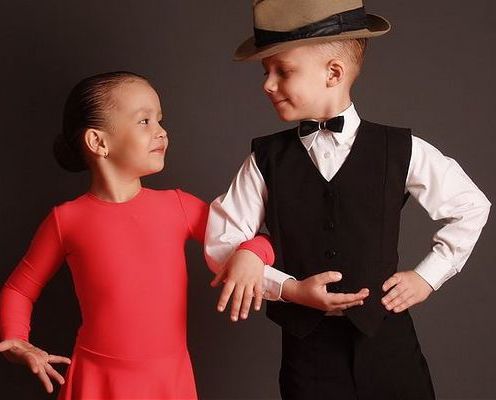 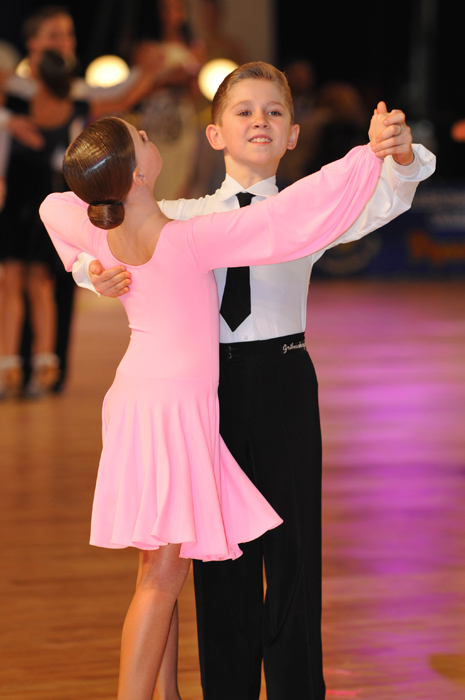 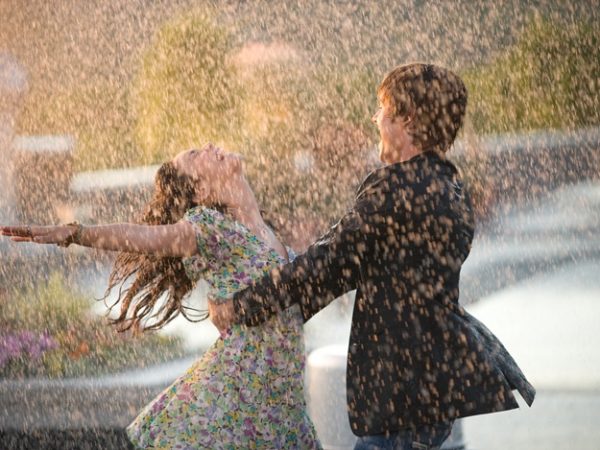 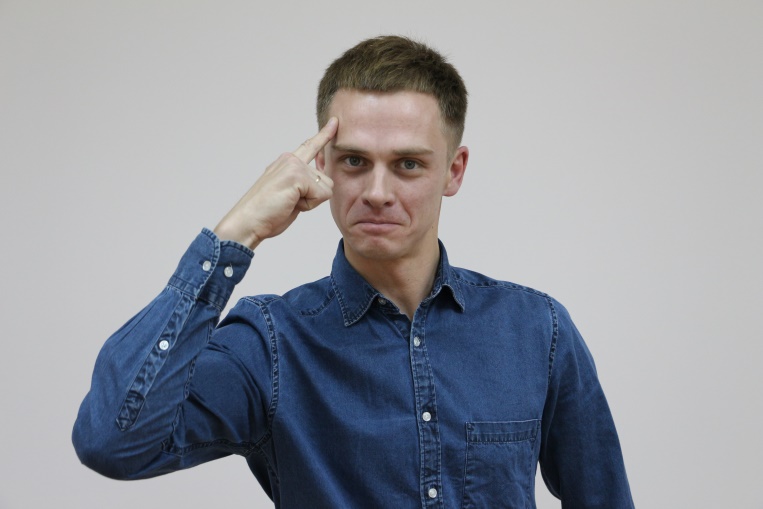 